Lesson 17: Completing the Square and Complex SolutionsLet’s find complex solutions to quadratic equations by completing the square.17.1: Creating Quadratic EquationsMatch each equation in standard form to its factored form and its solutions., 5, -5, ​​​​17.2: Sometimes the Solutions Aren't Real NumbersWhat are the solutions to these equations?17.3: Finding Complex SolutionsSolve these equations by completing the square.Are you ready for more?For which values of  does the equation  have two real solutions? One real solution? No real solutions? Explain your reasoning.17.4: Can You See the Solutions on a Graph?How many real solutions does each equation have? How many non-real solutions?How do the graphs of these functions help us answer the previous question?Lesson 17 SummarySometimes quadratic equations have real solutions, and sometimes they do not. Here is a quadratic equation with  equal to a negative number (assume  is positive):This equation will have imaginary solutions  and . By similar reasoning, an equation of the form:will have non-real solutions if  is positive. In this case, the solutions are  and .It isn’t always clear just by looking at a quadratic equation whether the solutions will be real or not. For example, look at this quadratic equation:We can always complete the square to find out what the solutions will be:This equation has non-real, complex solutions  and .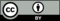 © CC BY 2019 by Illustrative Mathematics®